N° LOTDESIGNATIONADJUDICATION1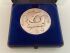 Médaille de la ville de Paris "Fluctuat Nec Mergitur" en métal52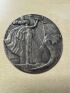 Médaille de la ville de Paris en bronze, Art Déco207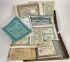 Ensemble d'emprunts et d'actions nominatives et privilégiées émises par la banque coloniale et la société générale de commerce extérieur369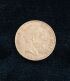 Une pièce 20 F or, belge, Leopold II, usée frottéeLot vendu sur désignation car conservé au coffre à la banque.31010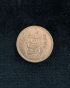 Une pièce en or arabe 20 dinars, usée frottéeLot vendu sur désignation car conservé au coffre à la banque.31011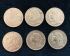 Lot de 6 pièces 20 F or suisse, usées frottéesLot vendu sur désignation car conservé au coffre à la banque.187019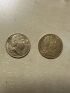 2 pièces de 20 francs or Louis XVIIILot vendu sur désignation car conservé au coffre à la banque.62020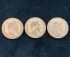 Lot de 3 pièces 10 F or Napoléon , usées frottéesLot vendu sur désignation car conservé au coffre à la banque.58020,1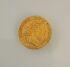 Un pièce en or 20 F, Marianne tête laurée, 1844Poids : 6,37 gr(usée et frottée)Lot vendu sur désignation car conservé au coffre à la banque.34021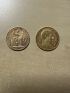 2 pièces de 20 francs or, Napoléon IIILot vendu sur désignation car conservé au coffre à la banque.65022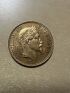 1 pièce de 100 francs or Napoléon IIILot vendu sur désignation car conservé au coffre à la banque.190023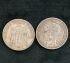 Lot de deux pièces en argent 5FLot vendu sur désignation car conservé au coffre à la banque.2724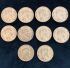 Lot de 10 pièces 20 F or, usées frottéesLot vendu sur désignation car conservé au coffre à la banque.312025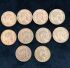 Lot de 10 pièces 20 F or, usées frottéesLot vendu sur désignation car conservé au coffre à la banque.311026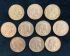 Lot de 10 pièces 20 F or, usées frottéesLot vendu sur désignation car conservé au coffre à la banque.311027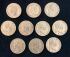 Lot de 10 pièces 20 F or, usées frottéesLot vendu sur désignation car conservé au coffre à la banque.311028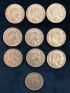 Lot de 10 pièces 20 F or, usées frottéesLot vendu sur désignation car conservé au coffre à la banque.313029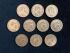 Lot de 10 pièces 20 F or, usées frottéesLot vendu sur désignation car conservé au coffre à la banque.312030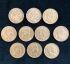 Lot de 10 pièces 20 F or, usées frottéesLot vendu sur désignation car conservé au coffre à la banque.311031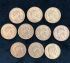 Lot de 10 pièces 20 F or, usées frottéesLot vendu sur désignation car conservé au coffre à la banque.311032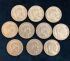 Lot de 10 pièces 20 F or, usées frottéesLot vendu sur désignation car conservé au coffre à la banque.311033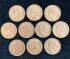 Lot de 10 pièces 20 F or, usées frottéesLot vendu sur désignation car conservé au coffre à la banque.311034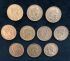 Lot de 10 pièces 20 F or, usées frottéesLot vendu sur désignation car conservé au coffre à la banque.311035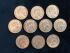 Lot de 10 pièces 20 F or, usées frottéesLot vendu sur désignation car conservé au coffre à la banque.311036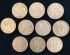 Lot de 10 pièces 20 F or, usées frottéesLot vendu sur désignation car conservé au coffre à la banque.312037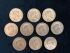 Lot de 10 pièces 20 F or, usées frottéesLot vendu sur désignation car conservé au coffre à la banque.311038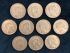 Lot de 10 pièces 20 F or, usées frottéesLot vendu sur désignation car conservé au coffre à la banque.311039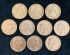 Lot de 10 pièces 20 F or, usées frottéesLot vendu sur désignation car conservé au coffre à la banque.311040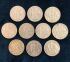 Lot de 10 pièces 20 F or, usées frottéesLot vendu sur désignation car conservé au coffre à la banque.311041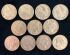 Lot de 11 pièces 20 F or, usées frottéesLot vendu sur désignation car conservé au coffre à la banque.342042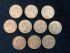 Lot de 10 pièces 20 F or, usées frottéesLot vendu sur désignation car conservé au coffre à la banque.311043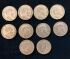 Lot de 10 pièces 20 F or, usées frottéesLot vendu sur désignation car conservé au coffre à la banque.315044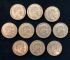 Lot de 10 pièces 20 F or, usées frottéesLot vendu sur désignation car conservé au coffre à la banque.315045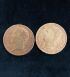 Lot de 2 pièces 40 F or, usées frottéesLot vendu sur désignation car conservé au coffre à la banque.135047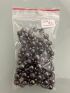 Sautoir de perles noires14048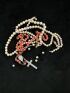 Lot de deux colliers de perles fantaisies accidentésOn y joint un chapelet en perles de corail rouge*Espèce non réglementée au titre de la Convention de Washington (CITES) et aux règles CE 338/97 du 09/12/1996 et du Code de l'Environnement Français.1049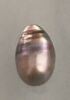 Deux perles de culture1052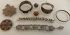 Lot de bijoux fantaisies comprenant des bagues et des bracelets(accidents)2253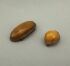 Lot de deux broches, l'une en métal, l'autre en argentPoids brut : 37 g2054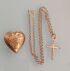 Lot en plaqué or composé d'une chaine, d'une croix Jeannette et d'un pendentif coeur coulant corbeille fleurie On y jointChaine en métal maille cordeLongueur : 70 cm5055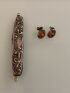 Paire de boucles d'oreilles en ambre ? en métalOn joint un petit couteau de poche en métal1656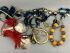 Lot de bijoux fantaisie comprenant : Collier comprenant 8 grosses perles en métal gravé et 8 perles en plastiqueCollier de Tahïti en osier comprenant 3 coquilles Collier indien du Canada du Nord en métal à décor de plumesLot en métal comprenant : Un collier serpent, une montre, pendentif coeur, cinq chaînes, cinq bracelets dont un rigide, une broche panier de fleurs, une bague chevalière, 4 breloques1057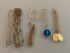 Lot de bijoux fantaisies dont colliers, médailles et pendentifs religieux 2058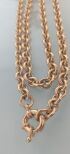 Important sautoir en métal doréLongueur : 78 cm1060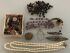 Lot de bijoux fantaisies dont collier deux rangs perles, broches, médailles religieuses, montre ...(accidents, usures)On y joint un ensemble de trois petites reproductions de tableaux4461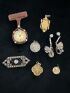 Lot divers en métal comprenant : quatre pendentifs, une montre de col, une paire de pendants d'oreilles, une broche18062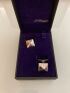 S.T. DUPONTBoutons de manchettes en métalOn joint un lot de boutons de manchettes en métal3063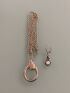 Sautoir en argent (950/°°°) et sa chaîne en métalPoids brut : 35 gOn joint une dormeuse en argent Poids brut : 2 gVALERIE VILOIN LABBE ParisBroche en métal doré à décor d'un oiseau perchéHaut : 6,5 cm4063,1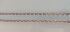 Sautoir en argent Longueur : 70cmPoids : 42,64 gr 6064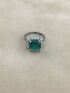 Bague en argent serti d'une pierre verte, fantaisiePoids brut : 4,26 gr2067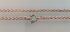 Chaine en argent Longueur : 45 cm Poids : 48,86 gr8068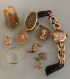 Lot de débris orPoids brut : 39,56 gr108070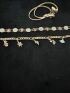 Deux bracelets rigides en or jaune bas titre (585) fiugrant des dauphinsPoids : 17.5 gOn y joint un bracelet en or jaune bas titre (585) à mailles gourmette et breloques émailléesPoids brut : 10 gOn y joint un bracelet en or jaune bas titre (585) dans le goût chinois à décor alterné de perles plates de jadéite et idéogrammes chinoisPoids brut : 6 g90071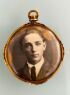 Une médaille photo en or jaune Poids brut : 3.4 gr13072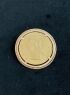 Broche en or jaune sertie d'une pièce de 100F Napoléon III tête nuePoids : 44,26 gr192073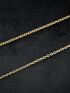 Deux chaînes en or jaune 18K à mailles forçatPoids : 16 g - Longueurs : 47 et 47.5 cm57074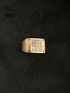 Bague chevalière en or jaune 18K monogrammée SRPoids : 11.5 g - Tour de doigt : 57.540075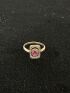 Bague en or jaune 18K sertie d'une pierre rose dans un décor ajouré serti de brillants (manquent des brillants)Poids brut : 2.2 g - Tour de doigt : 55.58576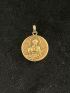 Médaille en or jaune 18k, la face à décor en relief de saint Jean Baptiste et l'agneau, signée G Rabier, gravée au dosPoids : 5 g - Diamètre : 2 cm26078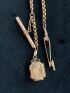 Chaine giletière en or jaune, avec deux breloques et une petite épingle à nourrice en orPoids brut : 23,57 gr52079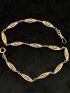 Chaîne de montre en or jaune 18k à mailles forçat alternées de mailles oblongues ajourée d'un motif géométriquePoids : 32.5 g - Longueur : 44.5 cm115081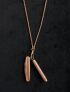 Sautoir en or jaune, avec porte-mines et couteauPoids brut : 54,90 gr142085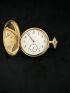 Montre de gousset en or jaune 18K, cadran émaillé à chiffres arabes et chronomètre, numérotée 35 et 5325 (petits chocs, manque le verre)Travail aveyronnais ? avant 1919Poids brut : 77 g - Diamètre : 5 cm112086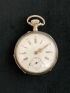 Montre de poche en métal887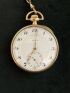 Montre de poche en or jaune, chaine métalPoids brut : 109,40 gr192088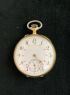 Montre de poche en or jaunePoids brut : 61,53 gr(petits enfoncements)68089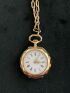 Montre de col en or jaune, chiffrée, avec chaine giletière en métalPoids brut : 30,95 gr25090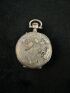 Montre de col en argent 800, cadran émaillé blanc à chiffres arabes, le dos à décor niellé de grenouilles et nénupharsPoids brut : 19 g5591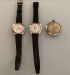 LIPDeux montres On joint une montre de gousset9092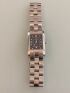 BAUME ET MERCIERHAMPTON. REF. MV045120.ANNEES 2000Montre bracelet en acierBOITIER: rectangulaireCADRAN: noir, index appliqués, chemin de fer, seconde centrale et guichet dateur.MOUVEMENT: automatique.BRACELET : acier, boucle déployante invisible, signé.Signée et numérotée 3094214.(Fonctionnement non garanti)DIM. 40 x 24 mm.Pour ce lot, la SC E &amp; S PORTIER est assistée de Géraldine Richard, expert SFEP.36093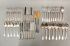 Couverts dépareillés modèle filet contour uni plat en métal argenté comprenant : - neuf fourchettes- six fourchettes à entremets- une fourchette à dessert - neuf cuillères- cinq cuillères à entremets- treize petits couteaux On joint un couvert de service en corne (usure, accidents)65095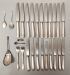 CHRISTOFLEOnze couteaux de table en métal argenté lame inox et neuf petits couteaux en métal argenté lame inox (un accidenté) On joint deux petites fourchettes CHRISTOFLE style rocaille, trois petites cuillères et une cuillère accidentée5096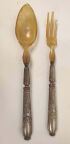 Couvert à salade en argent fourré et cornePoinçon MinerveLong. : 28,5 et 27,2 cm(manques)197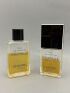 Deux flacons Eau de Cristalle, Chanel4598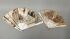 MAISON REBOURS - Lot de deux éventails en nacre et papier : l'un orné d'un joueur de cythare, signé Madeleine de L. et daté avril 1887 l'autre à décor d'une scène galente, signée M. Rodrigue(accidents)50099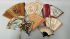 Lot d'éventails et une paire d'écrans face à main550102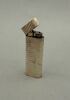 CARTIER ParisBriquet en métal argenté à décor guilloché de rayures60103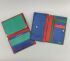 LANCELPortefeuille en cuir lisse rouge, vert et bleuOn y joint un porte-cartes en cuir rouge, vert et bleu46103,1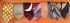 LANVINLot de huit cravates larges50103, 2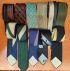 LANVINLot de onze cravates fines50103,3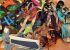 Fort lot de cravates en soie, laine, etc , environ une centaine Certaines avec marques divers50103,4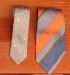 Lot de deux cravates, une YVES SAINT LAURENT et une HERMESRegroupé103,5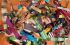 Fort lot de cravates de la marque ALEXANDER SHIELDS , new yorkRegroupé104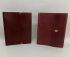 Must de CARTIERDeux grands agendas en cuir bordeaux, l'un en cuir lisse, l'autre en cuir grainé (petites rayures)24 x 20 cm210105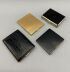 Lot de 3 porte-cigarettes en métalOn y joint un nécessaire de maquillage22106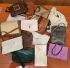 Lot de sacs à main en l’état30107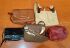 Lot de cinq sacs à main(usures d'usage)Regroupé108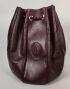 Sac CARTIER PARIS style bourse bordeaux (usures et manques)65109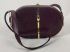 1 sac à bandoulière BALENCA en cuir effet serpent bordeaux(usures et décollement du cuir)30109,1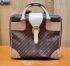 GUCCILot de deux valises en toile monogrammée et cuir beige comprenant une valise souple et un sac fourre-toutLa grande : Haut. : 50 , Larg. : 78, Prof. : 20 cm (Manques, usures, taches)  La petite : Haut. : 35, Larg. : 39, Prof. : 23 cm (Fermeture éclair accidentée)75109,3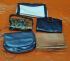 Lot de cinq sacs du soir (usures d'usage)40109,4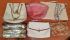 Lot de six sacs à main(usures d'usage)Regroupé109,5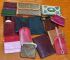 Lot de petits maroquineries comprenant, porte-monnaie, porte-feuilles, etui, etc(usures d'usage)12109,6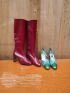 Paire de bottes rouge en cuir de la marque MAGLI, ItalyTaille 36Talon : 8 cmOn joint d'une paire d'escarpins verts de la même marque Taille 37Talon : 8,5 cm50110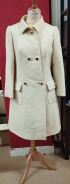 GIVENCHY, Nouvelle boutiqueVeste longue crème à double boutonnage(sans taille indiquée, taches, usures)34111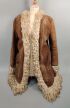 Manteau en peau retournée(usures, trous)20112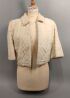 Bolero en fourrure crèmeSans marque, ni taille(quelques taches)36113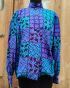 CARVEN Lot de hauts comprenantBlouse verte à pois noirs en tissu satiné Chemisier en soie crème et liserés doré avec une ceintureBlouse en satin violet et bleu à manches longuesTaille non indiqué sur les étiquettes du vêtement, photos prises sur un mannequin faisant un petit 3620113, 1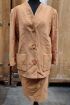 CARVENEnsemble en tissu orange avec une veste à simple boutonnage et une jupe droite(trou, décousue à une poche)Taille non indiqué sur les étiquettes du vêtement, photos prises sur un mannequin faisant un petit 36Regroupé114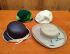 CARVENEnsemble de deux chapeaux, l'un bleu marine et blanc, l'autre grisEt de deux autres en tissu, l'un crème et l'autre vert(usures d'usage)50115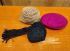 Lot de deux bonnets CARVEN (accident)On joint un autre bonnet noir GIVENCHY(usures d'usage)50116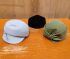 CARVENLot de deux chapeaux en feutreOn joint un autre en velours noir, sans marque(usures d'usage)Regroupé117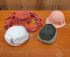 CARVENLot de quatre chapeaux en laine ou feutre(usures d'usage)Regroupé118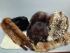 Lot de fourrure comprenant deux manchons, des tours de cou, une fragment de peau51119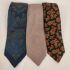 Lot de deux cravates GIVENCHY On joint une cravate Jean CACHAREL15120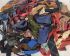 Fort lot de cravates  et bretellesRegroupé121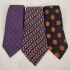 Lot de trois cravates SAINT LAURENTRegroupé121,1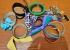 Lot d'accessoires fantaisie divers comprenant ceintures, serre-têtes, peignes etc(en l'état)32121,2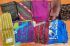 Lot de foulards dont certains griffés GIANFRANCO FERRE, PIERRE CARDIN, JACQUES HEIM(en l'état)Regroupé121,3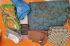 Lot de foulards et châles. Diverses matières et tailles(en l'état)Regroupé121,4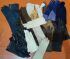 Lot de gants en cuir, simili-cuir, et autre etc. (en l'état, quelques paires incomplètes)80121,5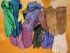 Lot de gants, cuir, simili-cuir, soie, etc...(en l'état, quelques paires incomplètes)Regroupé121,6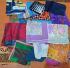 Lot de foulards et mouchoirs en soie et divers  dont Emmanuel UNGARO , Ted LAPIDUS et LOEWE(en l'état)Regroupé122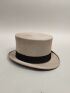 BERTEILChapeau haut de forme gris 35123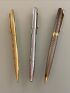 WATERMAN Deux porte-mines On joint un stylo quatre couleurs et des étuis en cuir et simili cuir77123,1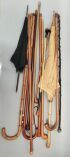 Lot de cannes, cravache et ombrelles50124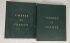 2 Albums + 3 cadresFrance faciale + planches entières timbres "80ème Anniversaire Reine Elisabeth II"**/*/O10124,1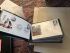 23 Classeurs + 2 BoitesFrance + 1er Jours : Timbes de France dont faciale en Francs + Traversée de l'Atlantique * + multiples, périodes semi-moderne et moderne + FDC, période 1988-2008  + antérieur et étranger.**/*/O270125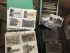 Un cartonVrac de cartes, lettres, 1er jour, carnets et divers.CPA/CPSM/CPM70125,1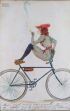 1 lotIllustrateurs dont Kirchner Arkadien IV n'ayant pas voyagé - TB, Mucha Moet & Chandon - Carte Menu ayant voyagé - B, Chantesais Collection des Cent neuve - TB, Kirchner 2 cartes sur le thème du vélo. (17 CP)CPA/CSPM190125,2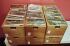 6 BoitesSélection de Cartes modernes dont expositions, illustrateurs, humoristiques et divers.CPM50125,3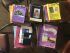 Ensemble d'ouvrages sur les cartes et les timbres dont Neudin (nombreuses éditions), Y&T, catalogues de ventes et divers.Deux sacsBiblio30125,4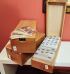 3 BoitesRégionalisme : ensemble de bonnes cartes triées par département dont Foule, vie de village, scènes animées.CPA250125,5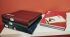 5 AlbumsTimbres modernes dont planches complètes + carnets + années complètes. Faciale.**/O120125,6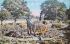 1 AlbumSélection de bonnes cartes régionalisme dont Voitures à Chien dont Ault Rue du Hamel, Dirigeables, Agriculture, "La Seine à Travers Paris", Paris Inondé, La Ricamarie et divers. (Environ 100 Cartes)CPA/CPSM100125,7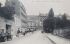 10 AlbumsCartes classées par thématique dont humoristique, illustrateurs, régions, loisirs, bonne année, cartes photos, magasins, militaire, musique,  + collection de sucre et affiches politiques.CPA/CPSM/CPM210125,8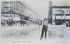 1 lotParis Vécu (69 CP)dont Arroseur Public (pas voyagé), Aveugle du Pont des Arts (voyagé), Station de Fiacres (voyagé), Charmeur d'oiseaux (voyagé), Halles paniers vides (voyagé), Jardin d'acclimatation - Chameau couché (voyagé), Jardins des plantes les pélicans (voyagé), Le quai aux fleurs - 2 femmes (voyagé). On y joint des cartes Cabarets du néant et 3 CP "les petits métiers parisiens".CPA155125,9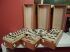 3 BoitesRégionalisme : ensemble de cartes diverses dont vue de village, châteaux, paysages et divers.CPA105126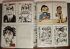 Ensemble d'affiches et cartes postales politiques (caricatures) environ 4040126,1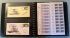 1 AlbumFrance faciale : Blocs + multiples + BF + carnets.**/*100126,2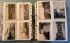 4 Albums + 2 BoitesSélection de cartes choisies dont attelages, avions, automobiles, cyclisme, chasse, animaux, bateaux, catastrophes, expositions + cartes sur Paris + vrac dont carnets de cartes.CPA/CPSM/CPM105127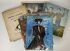 NICOLAS Huit ouvrages sur Monseigneur Le VinEdités par les établissements NICOLAS Treize catalogues de la maison Nicolas dont deux guides du comte Augustin de Croze "Comment boire nos bons vins de France", éditions des caves Félix PotinEt un ouvrage sur le génie du vin, illustrations André DerainLa liste des grands vins28 ouvragesCatalogues de la maison NicolasEt un document d'archives sur la maison Nicolas On joint une affiche 50 ans des éditions Nicolas310127,1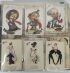 Album de cartes postales sur le thème du premier avril (environ 260)70127,2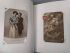 Lot de cartes postales 1er avril20128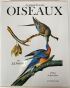 Jean Jacques Aubudon Editions Citadelles et Mazenod1986 (1ère édition)- Le Grand Livre des Oiseaux- L'Herbier des quatres saisons- L'Inde du tendreEtat neuf, dans son emballage d'origine150129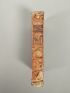 DELALANDE M., Tables astronomiques de M. HALLEY,pour les planetes et les cometes, Paris, Chez Durand, 1759Porte un ex-librisReliure abimé, angle inférieur droite arraché, rousseurs, manques)60130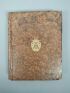 CHASSE D'YAUVILLE : traité de venerie, Imprimerie Royale, 1788, in-4, veau fauve jaspé, dos orné, armes frappées au centre des plats. Reliure d'époqueEdition illustrée dans 41 planches gravées de musique(défauts de reliure)1100132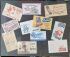 Réunion d'affichettes de publicité300133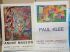 Ensemble d'une dizaine d'affiches d'expositions du Musée CANTINI à Marseilledont Derain, Manet, Picasso, Klee, Van Dongen, Masson, Léger, ....(Petites déchirures, trous d'accrochage)On joint d'autres affiches d'exposition et de Savignac (en l'état)Regroupé141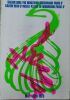 Affiche de l'exposition MESSAGIER , mai/juin 1973, à laGalerie Ariel et à la Galerie Beno à ParisSignée et dédicacée "Pour Bernard Esteve, amicalement, Jean Messagier"Haut. : 76 ; Larg. : 52,5 cm(salissures)On joint le livret de l'exposition également dédicacé et d'autres livrets dont la présenattion permanente de l'artiste au musée de Montbéliard ou de la rétrospective de la Maison des arts et des loisirs de Sochaux.110152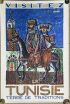 Visitez la TunisieAffiche en couleur99.5 x 67 cm120159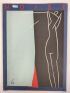 NOISE, n°6, Maeght EditeursIllustration par Edouard Pignon, Masson Haut. : 37 ; Larg. : 27 cm10160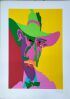 ARTIAS Philippe (1912-2002)Ensemble de deux lithographies portraits signées en bas à droite70x50x12cm40162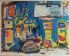 YANKEL Jacques (1920-2020)Sans TitreLithographie en couleursSignée et numérotée 106/ 125 Haut. : 52,5 ; Larg. : 68 cm(un peu jaunie)50166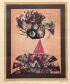 Lot de lithographies et procédés comprenant :- Pierre JACQUOT (1929-2009), lithographie- Enfant dans un pré, Lithographie- Paysage de Bretagne, Lithographie- Tsamis, Lithographie- UBETA augustin (1925-2007), Lithographie - VAN DONGEN Kees (1877-1968) , Deauville, les courses et le casino (taches) procédé80167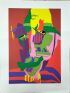 ARTIAS Philippe (1912-2002)Ensemble de deux lithographies portraits signées en bas à droite70x50x12cm50168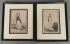 Lot de deux gravures en couleur de mode"Ne laissais-je rien?" et " Il ne m'a pas vu?"Haut. : 15,5 ; Larg. : 11 cm2170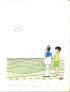 FAIZANT Jacques (1918-2006)"Oh ! Oh ! de la houle ! Le temps va se gâter !"Dessin en couleurs à l'encre et aquarelle sur papier, signé en bas à droite.26,2 x 20,4 cm ; Sur feuille : 25 x 32,7 cmMention de publication datée du 16 mars 1985.80171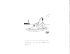 FAIZANT Jacques (1918-2006)"En somme, si vous êtiez sûr que je sois toujours là, vous pourriez traverser la manche."Dessin en noir à l'encre sur papier, signé en bas à droite.6,6 x 12,3 cm ; Sur feuille : 25 x 32,7 cm40173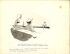 FAIZANT Jacques (1918-2006)"Nous avons tout un code : s'il lève les deux bras, c'est qu'il a pied et s'il lève les deux pieds, c'est qu'il se noie"Dessin en noir à l'encre et lavis d'encre sur papier, signé en bas à droite. 14,6 x 18,7 cm ; Sur feuille : 24,9 x 32,7 cmMention de publication datée du 22 juillet 1961.80174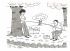 FAIZANT Jacques (1918-2006)"Pour poireauter comme ça, pendant des heures, il faut que je vous aime, toi et la petite friture !"Dessin en noir à l'encre et lavis d'encre sur papier, signé en bas à droite. 15,5 x 20 cm ; Sur feuille : 25 x 32,5 cmMention Jours de France n° 1334, datée du 26 Juillet 1980 au verso.40175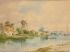 OUVRIE Justin (1806-1879)Souvenir de HollandeAquarelle, signée en bas à droiteHaut. : 21 ; Larg. : 28 cm65176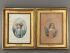 Paire de dessins XIXèmePortraits d'enfants dans un encadrement oval85180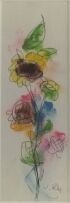 KMELUCK Vassil  (1903-1986) Bouquet de fleursEncre et pastelmonogrammé en bas à droiteHaut. : 19,5 ; Larg. : 7 cm (à vue)Provenance : Famille de l'artiste50182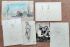 lot de dessins comprenant : GARIN, Nu, fusainORTIZ, Paysage, AquarelleEdouardo VICENTE, trois encres de ChineOn joint une photo de Picasso à Cannes120190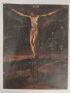 CrucifixionHuile sur cuivreHaut. : 21,8 ; Larg. : 16,7 cm(manques)60191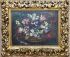 École flamande du XIXème siècleNature morte au panier fleurisHuile sur toileHaut. : 50 ;Larg.  : 37 cm(accidents) 350194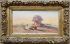 SCOGNAMIGLIO Antonio (XIXe)Cavaliers dans le désert égyptien devant un sphinxHuile sur panneauHaut. : 23,5 ; Larg. : 46 cm530199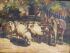 SCHNELLE M. O. Troupeau de moutons et âneHuile sur toile Signée en bas à droite M. O. SchnellerHaut. : 29  ; larg. : 39 cm90201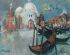 PREAUX Raymond (1916-1997)La SaluteTechnique mixtesignée en bas à gaucheHaut. : 17 ; Larg. : 22 cm (à vue)  80203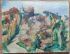 École moderne Paysage Huile sur toileHaut. : 50 ; Larg. : 65 cm100211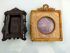 Lot de cadres à miniature50212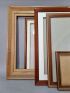 Lot de cadres en bois Dimensions à vue : 71,5 x 59 cm36,5 x 29,565 x 4676 x 6382,5 x 6910213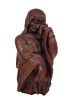 Buste de Vierge de Calvaire ou d'une sainte Femme en chêne sculpté. Coiffée d'un voile formant manteau, elle essuie ses larmes à l'aide d'un linge tenu par la main gaucheXVIe siècle Haut. : 36,5 cm220214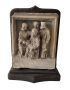 Élément de retable en pierre calcaire sculptée en fort relief représentant les Docteurs, partie de Jésus devant les DocteursXIXe siècle, dans le style médiévalHaut. : 43,9 ; Larg. : 34,7 ; Prof. : 8 cm Monté sur un socle en bois (petits accidents) 100216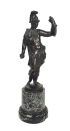 Mars en bronze à patine brune. Debout dans une attitude déhanchée, le Dieu de la guerre est vêtu d'une cuirasse à l'antique et porte un casque empanaché ; il lève un bouclier de son bras gauche devant lui et devait tenir son épée de l'autre Italie du nord, Venise, atelier de Girolamo Campagna (1549-avant 1625), fin du XVIe/début du XVIIe siècleHaut. : 25,8 ; Hauteur totale : 34,9 cmSur un socle circulaire en marbre brèche verte(fissure au poignet droit, manque la lame de l'épée d'origine, petits accidents au socle)Ouvrage consulté : D. Banzato et F. Pellegrini, Musei Civici di Padova. Bronzi e Plaquette, Padoue, 1989, n°70-71.260220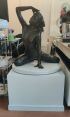 ZUBRYCKI Marie-ClaudeL'effrontéeBronze patiné, signé. 3/8, fonte Barthelemy 200465 x 58 x 41cmON JOINT Un certificat d'authenticité La sculpture repose sur un socle pivotant laqué blanc. Haut totale avec le socle 112 cm2100222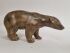 Pierre CHENET (XXe-XXIe)Ours à l'arrêtBronze à patine brune nuancécachet sous l'abdomen en creux16 x 31 x 10 cm400223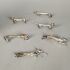 Lot de six porte-couteaux animaliers en métal argentéLong. : 10 cm(accidents)10224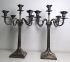 Paire de candélabres en métal argenté à cinq bras de lumièreMarqué « Elkington & Co» Haut. : 54,5 ; Larg. : 38 cm330227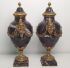 Paire de cassolettes en marbre et bronze doré à décor de tête de faunes et guirlandes fleuris Haut. : 32 cm400228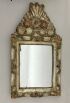 Petit miroir à fronton à décor d'une fleur de lys, cadre en bois et stuc doré41.5 x 22 cm40229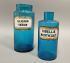 Lot de deux pots à pharmacie en verre turquoise et émailléHaut. : 22 et 25,5 cm40230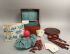 Jeu de la cavagnoleUn coffret en placage à trois compartiments contenant :- un sac en satin bleu contenant les olives- 11 cartons illustrés- deux jeux de cartes numérotéesOn joint un jeu du solitaire en bois et billes en verre1110232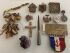 Lot de souvenirs militaires d'un soldat d'infanterie coloniale dont insignes, médailles religieuses, croix...On joint une améthyste80233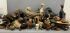 Un lot de canards en bois, métal, céramique, dont ouvre-bouteille, taille-crayon etc... On y joint 5 presse-papiers en bois et un en sulfure et deux objets en porcelaine : une chaussure et un vase10234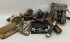 Lot sur le thème de la marine et du voyage comprenant : deux paires de jumelles, un instrument de mesure, une petite lampe torche, une lanterne manuelle, une petite lampe suspension, un instrument de navigation, une balance de voyage et ses poids, une longue vue et des compas30235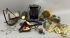 Lot de nécessaires de fumeur comprenant : un briquet de table Lancel, quatre petits briquets en cuivre et métal, un cendrier ou porte-encens en métal, trois pipes dont deux dans leur écrin (accidentées), deux paires de lunettes anciennes en métal (accidents à l'une) et une paire de bésicles.On y joint un appareil photo de voyage ancien, une pendule en pierre dure, une montre de gousset en métal, un hochet en métal, une poignée figurant une croix, un buvard surmonté d'une plaque en métal ? titrée "les crêpes" et signée B Wicker et 9 porte-clefs de chambres d'hôtel en laiton sur le thème de New-York40236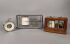 Lot comprenant deux sismomètres, l'un signé Bourgeois rue des Pyramides Paris et l'autre Jean-Pierre Coffingnon, opticien, ParisEn l'étatOn joint un baromètre en métal signé Lecoeur opticien100237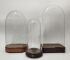 Lot de trois globes en verre, socle en bois fente à l'un et manques)Haut. : 54,5 ; Larg. : 31 cmHaut. : 44 ; Larg. : 20 cmHaut. : 60 ; Larg. : 30 cm170238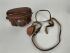 Lot d'appareils photo comprenant : - un zeis ikon dans son étui d'origine en cuir- un Konica C35 et son étui- un Ricoh FF9 et son étui- un objectif lumière rapide- un kodak pocket instamatic 300- un appareil photo numérique samsungon joint une boite métallique de rangement pour diapositives kodak, des ampoules "Photoflux" PHILLIPS20239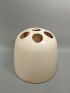 Emma GISMONDI SCHWEINBERGER (née en 1934) & éditions ARTEMIDE.Porte-parapluie modèle "Dedalo" en plastique crèmeTravail  des années 1960/70Haut. : 34 ; Diam. : 38 cm75240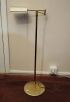 Liseuse en laitonHaut. : 83 cm(traces d'oxydation)65243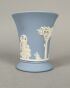 WEDGWOODPetit vase en biscuit et décor à l'antiqueMarque au reversHaut. : 9,8 ; Diam. : 8,5 cm10244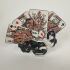 Cendrier en porcelaine à décor de cartesAnnées 60 Haut. : 12,5 ; Larg. : 15,5 cm70245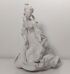 Sujet en porcelaine blanche représentant une joueuse de violonPorte une marque KPM Berlin au reversHaut. : 32 ; Larg. : 24 ; Prof. : 22 cm 170246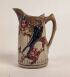 CHOISY LE ROIPichet en barbotine à décor d'hirondelles branchéesHaut. : 18,5 ; Larg. : 13,5 cm5250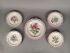 LUNEVILLEPartie de service assiettes comprenant 1 grande et 12 petites55251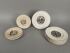 Lot de huit assiettes à décor des "plaisirs de la chasse"(usures et éclats)Diam. : 21 cmOn joint 6 autres assiettes30252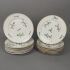 Partie de service en porcelaine orné de liserés doré et barbeau comprenant six assiettes plates et six assiettes à dessertCertaines signées Quest Paris, ND de la Salette(usures, fèles)Diam. : 21 et 23 cm60253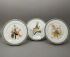 D'après Léon BAKST (1866-1924)Trois reproductions sur assiette en porcelaine de Limoge, Opéra de ParisDiam. : 30 cm22254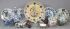 Important ensemble de céramique; accidents et manques170255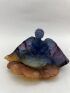 DAUM FranceCoupe en verre moulé figurant un ange dans des nuées, les yeux fermés, les ailes formant rebordsSigné au revers Daum FranceHauteur : 8.5 cm140257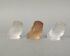 LALIQUE FRANCELot de trois figurines hibou en cristal, l'un jaune, les deux autres translucideSignés au reversHaut. : 5,5 cm160260,1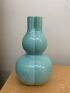 CHINE, XXe Vase à trois colsCéramique bleu clair à décor floral en relief, cachet sous la baseHauteur : 15 cm170260,2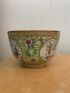 CHINE, XXeBol en porcelaine polychrome à décor de fleurs, de végétation, et de quatre scènes animéesHauteur : 7 cm - Diamètre : 12 cm100262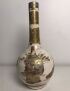 JAPONVase en faïence Satsuma de forme pansue à col longHaut. : 31 cm (petit fêle) 60268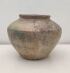 CHINE dynastie HanVase en terre-cuite émaillée(manques)Haut. : 17 cm 55271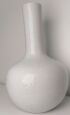 CHINEVase en porcelaine émaillée blanc à corps pansu et col hautCachet au revers (fêle, restauration)Haut. : 37,5 cm180272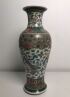 CHINEVase en porcelaine de la famille verteHaut. : 29,5 ; Larg. : 12 cm300276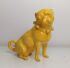 CHINEFigurine en céramique émaillée jaune représentant un carlinHaut. : 14 ; Larg. : 15 ; Prof. : 7,5 cm80283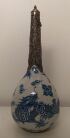 Vase bouteille en porcelaine bleu de HuêVietnam, XIXe siècleA décor de dragon évoluant au milieu de nuages, monture et bouchon en métal argenté ciselés de dragon, marque Nôi Phu à la baseHaut. : 24 cm310293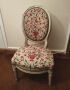 Chaise à médaillon de style Louis XVI en bois laqué Garnie d'une tapisserie fleurieHaut. : 90 ; Larg. : 50 ; Prof. : 50 cm40294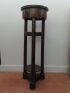 Sellette en placage d'acajou, reposant sur trois colonnes réunies par deux plateaux circulaires, dessus marbre gris (accident)Haut. : 92,5 ; Diam. : 32,5 cm20295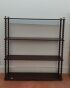 Étagères formant bibliothèque d'applique, les montants en bois tournéHaut. : 87 ; Larg. : 80 ; Prof. : 16,5 cm60296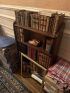 Petit meuble à étagères formant bibliothèqueHaut. : 113 ; Larg. : 60 ; Prof. : 15,5 cm120297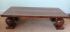 Table basse rectangulaire en bois de placage reposant sur des pieds boulesStyle  art décoHaut. : 31 ; Larg. : 120,5 ; Prof. : 50 cm230298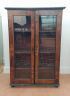 Petit meuble en bois de placage formant bibliothèque et ouvrant à deux portes vitrées(fentes et soulèvement au placage, usures)Haut. : 95 ; Larg. : 65 ; Prof. : 36 cm110298,1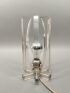 Lampe en plexiglas et métalTravail années 1970150